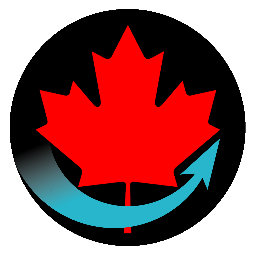 
Company/Organization Name           Climate Ready: Preparing for extreme weather and long term impacts of climate change.           Energy Smart: Reducing energy use and switching to renewable power.           Community Support: Supporting vibrant and resilient communities as a foundation for a low-carbon future.           Trail Blazing: Adopting or developing new ideas and technology that can make a difference.           Carbon Neutral: Having no net impact on climate change through our operations.